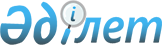 Еңбекшіқазақ аудандық мәслихатының 2018 жылғы 27 желтоқсандағы "Еңбекшіқазақ ауданының 2019-2021 жылдарға арналған бюджеті туралы" № 40-90 шешіміне өзгерістер енгізу туралыАлматы облысы Еңбекшіқазақ аудандық мәслихатының 2019 жылғы 5 желтоқсандағы № 55-150 шешімі. Алматы облысы Әділет департаментінде 2019 жылы 13 желтоқсанда № 5337 болып тіркелді
      2008 жылғы 4 желтоқсандағы Қазақстан Республикасының Бюджет кодексінің 106-бабының 4-тармағына, "Қазақстан Республикасындағы жергілікті мемлекеттік басқару және өзін-өзі басқару туралы" 2001 жылғы 23 қаңтардағы Қазақстан Республикасы Заңының 6-бабының 1-тармағының 1) тармақшасына сәйкес, Еңбекшіқазақ аудандық мәслихаты ШЕШІМ ҚАБЫЛДАДЫ:
      1. Еңбекшіқазақ аудандық мәслихатының "Еңбекшіқазақ ауданының 2019-2021 жылдарға арналған бюджеті туралы" 2018 жылғы 27 желтоқсандағы № 40-90 (Нормативтік құқықтық актілерді мемлекеттік тіркеу тізілімінде № 4997 тіркелген, 2019 жылдың 25 қаңтарында Қазақстан Республикасының нормативтік құқықтық актілерінің эталондық бақылау банкінде жарияланған) шешіміне келесі өзгерістер енгізілсін:
      көрсетілген шешімнің 1-тармағы жаңа редакцияда баяндалсын:
       "1. 2019-2021 жылдарға арналған аудандық бюджеті тиісінше осы шешімінің 1, 2 және 3-қосымшаларына сәйкес, оның ішінде 2019 жылға келесі көлемдерде бекітілсін:
      1) кірістер 31 288 754 мың теңге, оның ішінде:
      салықтық түсімдер 5 426 346 мың теңге;
      салықтық емес түсімдер 41 533 мың теңге;
      негізгі капиталды сатудан түсетін түсімдер 425 544 мың теңге;
      трансферттер түсімі 25 395 331 мың теңге, оның ішінде:
      төмен тұрған мемлекеттік басқару органдарынан трансферттер 343 813 мың теңге;
      ағымдағы нысаналы трансферттер 14 077 879 мың теңге;
      нысаналы даму трансферттері 1 761 009 мың теңге;
      субвенциялар 9 212 630 мың теңге;
      2) шығындар 31 319 388 мың теңге;
      3) таза бюджеттік кредиттеу 108 149 мың теңге, оның ішінде:
      бюджеттік кредиттер 150 890 мың теңге;
      бюджеттік кредиттерді өтеу 42 741 мың теңге;
      4) қаржы активтерімен операциялар бойынша сальдо 0 тенге;
      5) бюджет тапшылығы (профициті) (-) 138 783 мың теңге;
      6) бюджет тапшылығын қаржыландыру (профицитін пайдалану) 138 783 мың теңге.".
      2. Көрсетілген шешімнің 1-қосымшасы осы шешімнің қосымшасына сәйкес жаңа редакцияда баяндалсын.
      3. Осы шешімнің орындалуын бақылау Еңбекшіқазақ аудандық мәслихатының "Экономика, бюджет және қаржы мәселелері жөніндегі" тұрақты комиссиясына жүктелсін.
      4. Осы шешім 2019 жылдың 1 қаңтарынан бастап қолданысқа енгізіледі. 2019 жылға арналған аудандық бюджет
					© 2012. Қазақстан Республикасы Әділет министрлігінің «Қазақстан Республикасының Заңнама және құқықтық ақпарат институты» ШЖҚ РМК
				
      Еңбекшіқазақ аудандық мәслихатының сессия төрағасы

К. Байгоджаев

      Еңбекшіқазақ аудандық мәслихатының хатшысы

Б. Ахметов
Алматы облысы Ескелді ауданының мәслихаты 2019 жылғы 6 желтоқсаны № 57-334 шешіміне қосымшаЕңбекшіқазақ аудандық мәслихатының 2018 жылғы 27 желтоқсандағы "Еңбекшіқазақ ауданының 2019-2021 жылдарға арналған бюджеті туралы" № 40-90 шешіміне 1-қосымша
Санаты 
Санаты 
Санаты 
Санаты 
Сомасы,

мың теңге
Сыныбы
Сыныбы
Сыныбы
Сомасы,

мың теңге
Ішкі сыныбы
Ішкі сыныбы
Сомасы,

мың теңге
Атауы
Сомасы,

мың теңге
 I. Кірістер
31 288 754
1
Салықтық түсімдер
54 26 346
03
Әлеуметтік салық
1 069 836
1
Әлеуметтік салық
1 069 836
04
Меншікке салынатын салықтар
3 750 536
1
Мүлікке салынатын салықтар
3 733 520
3
Елдi мекендердің жерлерiне алынатын жер салығын қоспағанда, жер салығы
3 000
5
Бірыңғай жер салығы
14 016
05
Тауарларға, жұмыстарға және қызметтерге салынатын ішкі салықтар
560314
2
Акциздер
496 018
3
Табиғи және басқа ресурстарды пайдаланғаны үшін түсетін түсімдер
13 372
4
Кәсіпкерлік және кәсіби қызметті жүргізгені үшін алынатын алымдар
47580
5
Ойын бизнесіне салық 
3 344
08
Заңдық маңызы бар әрекеттерді жасағаны және (немесе) оған уәкілеттігі бар мемлекеттік органдар немесе лауазымды адамдар құжаттар бергені үшін алынатын міндетті төлемдер
45 660
1
Мемлекеттік баж
45 660
2
Салықтық емес түсімдер
41 533
01
Мемлекеттік меншіктен түсетін кірістер
11 570
5
Мемлекет меншігіндегі мүлікті жалға беруден түсетін кірістер
11 570
04
Мемлекеттік бюджеттен қаржыландырылатын, сондай-ақ Қазақстан Республикасы Ұлттық Банкінің бюджетінен (шығыстар сметасынан) ұсталатын және қаржыландырылатын мемлекеттік мекемелер салатын айыппұлдар, өсімпұлдар, санкциялар, өндіріп алулар
2 280
1
Мұнай секторы ұйымдарынан түсетін түсімдерді қоспағанда, мемлекеттік бюджеттен қаржыландырылатын, сондай-ақ Қазақстан Республикасы Ұлттық Банкінің бюджетінен (шығыстар сметасынан) ұсталатын және қаржыландырылатын мемлекеттік мекемелер салатын айыппұлдар, өсімпұлдар, санкциялар, өндіріп алулар
2 280
06
Басқа да салықтық емес түсімдер
27 683
1
Басқа да салықтық емес түсімдер
27 683
3
Негізгі капиталды сатудан түсетін түсімдер
425 544
03
Жерді және материалдық емес активтерді сату
425 544
1
Жерді сату
425 544
4
Трансферттердің түсімдері
25 395 331
01
Төмен тұрған мемлекеттік басқару органдарынан трансферттер
343 813
3
Аудандық маңызы бар қалалардың, ауылдардың, кенттердің, аулдық округтардың бюджеттерінен трансферттер
343 813
02
Мемлекеттік басқарудың жоғары тұрған органдарынан түсетін трансферттер
25 051 518
2
Облыстық бюджеттен түсетін трансферттер
25 051 518
Функционалдық топ
Функционалдық топ
Функционалдық топ
Функционалдық топ
Функционалдық топ
Сомасы,

мың теңге
Функционалдық кіші топ
Функционалдық кіші топ
Функционалдық кіші топ
Функционалдық кіші топ
Сомасы,

мың теңге
Бюджеттік бағдарламалардың әкімшісі
Бюджеттік бағдарламалардың әкімшісі
Бюджеттік бағдарламалардың әкімшісі
Сомасы,

мың теңге
Бағдарлама
Атауы
Сомасы,

мың теңге
II. Шығындар
31 319 388
01
Жалпы сипаттағы мемлекеттік қызметтер
470 908
1
Мемлекеттік басқарудың жалпы функцияларын орындайтын өкілді, атқарушы және басқа органдар
403 505
112
Аудан (облыстық маңызы бар қала) мәслихатының аппараты
22 141
001
Аудан (облыстық маңызы бар қала) мәслихатының қызметін қамтамасыз ету жөніндегі қызметтер
21 941
003
Мемлекеттік органның күрделі шығыстары
500
122
Аудан (облыстық маңызы бар қала) әкімінің аппараты
381 064
001
Аудан (облыстық маңызы бар қала) әкімінің қызметін қамтамасыз ету жөніндегі қызметтер
157 061
003
Мемлекеттік органның күрделі шығыстары
856
009
Ведомстволық бағыныстағы мемлекеттік мекемелер мен ұйымдардың күрделі шығыстары
6 708
113
Жергілікті бюджеттерден берілетін ағымдағы нысаналы трансферттер
216 439
2
Қаржылық қызмет
28 927
452
Ауданның (облыстық маңызы бар қаланың) қаржы бөлімі
28 927
001
Ауданның (облыстық маңызы бар қаланың) бюджетін орындау және коммуналдық меншігін басқару саласындағы мемлекеттік саясатты іске асыру жөніндегі қызметтер
20 766
003
Салық салу мақсатында мүлікті бағалауды жүргізу
7 133
010
Жекешелендіру, коммуналдық меншікті басқару, жекешелендіруден кейінгі қызмет және осыған байланысты дауларды реттеу
28
018
Мемлекеттік органның күрделі шығыстары
1 000
5
Жоспарлау және статистикалық қызмет
38 476
453
Ауданның (облыстық маңызы бар қаланың) экономика және бюджеттік жоспарлау бөлімі
38 476
001
Экономикалық саясатты, мемлекеттік жоспарлау жүйесін қалыптастыру және дамыту саласындағы мемлекеттік саясатты іске асыру жөніндегі қызметтер
30 286
004
Мемлекеттік органның күрделі шығыстары
8 190
02
Қорғаныс
127 368
1
Әскери мұқтаждар
3 877
122
Аудан (облыстық маңызы бар қала) әкімінің аппараты
3 877
005
Жалпыға бірдей әскери міндетті атқару шеңберіндегі іс-шаралар
3 877
2
Төтенше жағдайлар жөніндегі жұмыстарды ұйымдастыру
123 491
006
Аудан (облыстық маңызы бар қала) ауқымындағы төтенше жағдайлардың алдын алу және оларды жою
36 613
007
Аудандық (қалалық) ауқымдағы дала өрттерінің, сондай-ақ мемлекеттік өртке қарсы қызмет органдары құрылмаған елді мекендерде өрттердің алдын алу және оларды сөндіру жөніндегі іс-шаралар
86 878
03
Қоғамдық тәртіп, қауіпсіздік, құқықтық, сот, қылмыстық-атқару қызметі
21 277
9
Қоғамдық тәртіп және қауіпсіздік саласындағы өзге де қызметтер
21 277
485
Ауданның (облыстық маңызы бар қаланың) жолаушылар көлігі және автомобиль жолдары бөлімі
21 277
021
Елді мекендерде жол қозғалысы қауіпсіздігін қамтамасыз ету
21 277
04
Білім беру
20 651 929
1
Мектепке дейінгі тәрбие және оқыту
3 291 021
464
Ауданның (облыстық маңызы бар қаланың) білім бөлімі
3 291 021
040
Мектепке дейінгі білім беру ұйымдарында мемлекеттік білім беру тапсырысын іске асыруға
3 291 021
2
Бастауыш, негізгі орта және жалпы орта білім беру
15 587 574
464
Ауданның (облыстық маңызы бар қаланың) білім бөлімі
15 401 174
003
Жалпы білім беру
15 331 724
006
Балаларға қосымша білім беру
69 450
465
Ауданның (облыстық маңызы бар қаланың) дене шынықтыру және спорт бөлімі
151 881
017
Балалар мен жасөспірімдерге спорт бойынша қосымша білім беру
151 881
467
Ауданның (облыстық маңызы бар қаланың) құрылыс бөлімі
34 519
024
Бастауыш, негізгі орта және жалпы орта білім беру объектілерін салу және реконструкциялау
34 519
4
Техникалық және кәсіптік, орта білімнен кейінгі білім беру
89 779
464
Ауданның (облыстық маңызы бар қаланың) білім бөлімі
89 779
018
Кәсіптік оқытуды ұйымдастыру
89 799
9
Білім беру саласындағы өзге де қызметтер
1 683 555
464
Ауданның (облыстық маңызы бар қаланың) білім бөлімі
1 683 555
001
Жергілікті деңгейде білім беру саласындағы мемлекеттік саясатты іске асыру жөніндегі қызметтер
24 676
004
Ауданның (облыстық маңызы бар қаланың) мемлекеттік білім беру мекемелерінде білім беру жүйесін ақпараттандыру
23 000
005
Ауданның (облыстық маңызы бар қаланың) мемлекеттік білім беру мекемелер үшін оқулықтар мен оқу-әдістемелік кешендерді сатып алу және жеткізу
618 117
015
Жетім баланы (жетім балаларды) және ата-аналарының қамқорынсыз қалған баланы (балаларды) күтіп-ұстауға қамқоршыларға (қорғаншыларға) ай сайынға ақшалай қаражат төлемі
88 241
067
Ведомстволық бағыныстағы мемлекеттік мекемелерінің және ұйымдарының күрделі шығыстары
914 923
113
Жергілікті бюджеттерден берілетін ағымдағы нысаналы трансферттер
14 598
06
Әлеуметтік көмек және әлеуметтік қамсыздандыру
6 387 362
1
Әлеуметтік қамсыздандыру
5 219 811
451
Ауданның (облыстық маңызы бар қаланың) жұмыспен қамту және әлеуметтік бағдарламалар бөлімі
5 190 908
005
Мемлекеттік атаулы әлеуметтік көмек
5 189 310
057
Атаулы мемлекеттік әлеуметтік көмек алушылар болып табылатын жеке тұлғаларды телевизиялық абоненттiк жалғамалармен қамтамасыз ету
1 598
464
Ауданның (облыстық маңызы бар қаланың) білім бөлімі
28 903
030
Патронат тәрбиешілерге берілген баланы (балаларды) асырап бағу
11 986
031
Жетім балаларды және ата-аналарының қамқорынсыз қалған, отбасылық үлгідегі балалар үйлері мен асыраушы отбасыларындағы балаларды мемлекеттік қолдау
16 917
2
Әлеуметтік көмек
1 029 329 
451
Ауданның (облыстық маңызы бар қаланың) жұмыспен қамту және әлеуметтік бағдарламалар бөлімі
1 029 329
002
Жұмыспен қамту бағдарламасы
420 431
004
Ауылдық жерлерде тұратын денсаулық сақтау, білім беру, әлеуметтік қамтамасыз ету, мәдениет, спорт және ветеринар мамандарына отын сатып алуға Қазақстан Республикасының заңнамасына сәйкес әлеуметтік көмек көрсету
84 904
006
Тұрғын үйге көмек көрсету
73 499
007
Жергілікті өкілетті органдардың шешімі бойынша мұқтаж азаматтардың жекелеген топтарына әлеуметтік көмек
48 699
010
Үйден тәрбиеленіп оқытылатын мүгедек балаларды материалдық қамтамасыз ету
14 044
014
Мұқтаж азаматтарға үйде әлеуметтік көмек көрсету
71 407
017
Оңалтудың жеке бағдарламасына сәйкес мұқтаж мүгедектердi мiндеттi гигиеналық құралдармен қамтамасыз ету, қозғалуға қиындығы бар бірінші топтағы мүгедектерге жеке көмекшінің және есту бойынша мүгедектерге қолмен көрсететiн тіл маманының қызметтерін ұсыну 
253 220
023
Жұмыспен қамту орталықтарының қызметін қамтамасыз ету
63 125
9
Әлеуметтік көмек және әлеуметтік қамтамасыз ету салаларындағы өзге де қызметтер
138222
451
Ауданның (облыстық маңызы бар қаланың) жұмыспен қамту және әлеуметтік бағдарламалар бөлімі
138222
001
Жергілікті деңгейде халық үшін әлеуметтік бағдарламаларды жұмыспен қамтуды қамтамасыз етуді іске асыру саласындағы мемлекеттік саясатты іске асыру жөніндегі қызметтер
44 438
011
Жәрдемақыларды және басқа да әлеуметтік төлемдерді есептеу, төлеу мен жеткізу бойынша қызметтерге ақы төлеу
85745
021
Мемлекеттік органның күрделі шығыстары
1 200
050
Қазақстан Республикасында мүгедектердің құқықтарын қамтамасыз етуге және өмір сүру сапасын жақсарту
6 839
07
Тұрғын үй-коммуналдық шаруашылық
1 825 496
1
Тұрғын үй шаруашылығы
863 000
467
Ауданның (облыстық маңызы бар қаланың) құрылыс бөлімі
763 774
003
Коммуналдық тұрғын үй қорының тұрғын үйін жобалау және (немесе) салу, реконструкциялау
708 259
004
Инженерлік-коммуникациялық инфрақұрылымды жобалау, дамыту және (немесе) жайластыру 
55 515
098
Коммуналдық тұрғын үй қорының тұрғын үйлерін сатып алу
83 500
487
Ауданның (облыстық маңызы бар қаланың) тұрғын үй-коммуналдық шаруашылық және тұрғын үй инспекция бөлімі
15 726
001
Тұрғын үй-коммуналдық шаруашылық және тұрғын үй қоры саласында жергілікті деңгейде мемлекеттік саясатты іске асыру бойынша қызметтер
15 226
003
Мемлекеттік органның күрделі шығыстары
500
2
Коммуналдық шаруашылық
962 496
487
Ауданның (облыстық маңызы бар қаланың) тұрғын үй-коммуналдық шаруашылық және тұрғын үй инспекциясы бөлімі
962 496
058
Ауылдық елді мекендердегі сумен жабдықтау және су бұру жүйелерін дамыту
962 496
08
Мәдениет, спорт, туризм және ақпараттық кеңістік
289 430
1
Мәдениет саласындағы қызмет
161 449
455
Ауданның (облыстық маңызы бар қаланың) мәдениет және тілдерді дамыту бөлімі
161 449
003
Мәдени-демалыс жұмысын қолдау
161 449
2
Спорт
20 529
465
Ауданның (облыстық маңызы бар қаланың) дене шынықтыру және спорт бөлімі
20 529
001
Жергілікті деңгейде дене шынықтыру және спорт саласындағы мемлекеттік саясатты іске асыру жөніндегі қызметтер
6 777
004
Мемлекеттік органның күрделі шығыстары
300
006
Аудандық (облыстық маңызы бар қалалық) деңгейде спорттық жарыстар өткізу
4 109
007
Әртүрлі спорт түрлері бойынша аудан (облыстық маңызы бар қала) құрама командаларының мүшелерін дайындау және олардың облыстық спорт жарыстарына қатысуы
8 143
032
Ведомстволық бағыныстағы мемлекеттік мекемелерінің және ұйымдарының күрделі шығыстары
1 200
3
Ақпараттық кеңістік
74 127
455
Ауданның (облыстық маңызы бар қаланың) мәдениет және тілдерді дамыту бөлімі
61 291
006
Аудандық (қалалық ) кітапханалардың жұмыс істеуі
60 205
007
Мемлекеттiк тiлдi және Қазақстан халқының басқа да тiлдерін дамыту
1 086
456
Ауданның (облыстық маңызы бар қаланың) ішкі саясат бөлімі
12 836
002
Мемлекеттік ақпараттық саясат жүргізу жөніндегі қызметтер
12 836
9
Мәдениет, спорт, туризм және ақпараттық кеңістікті ұйымдастыру жөніндегі өзге де қызметтер
33 325
455
Ауданның (облыстық маңызы бар қаланың) мәдениет және тілдерді дамыту бөлімі
13 200
001
Жергілікті деңгейде тілдерді және мәдениетті дамыту саласындағы мемлекеттік саясатты іске асыру жөніндегі қызметтер
9 596
010
Мемлекеттік органның күрделі шығыстары
300
032
Ведомстволық бағыныстағы мемлекеттік мекемелерінің және ұйымдарының күрделі шығыстары
3 304
456
Ауданның (облыстық маңызы бар қаланың) ішкі саясат бөлімі
20 125
001
Жергілікті деңгейде ақпарат, мемлекеттілікті нығайту және азаматтардың әлеуметтік сенімділігін қалыптастыру саласында мемлекеттік саясатты іске асыру жөніндегі қызметтер
19 325
006
Мемлекеттік органның күрделі шығыстары
800
9
Отын-энергетика кешенi және жер қойнауын пайдалану
1 220
1
Отын және энергетика
1 220
487
Ауданның (облыстық маңызы бар қаланың) тұрғын үй-коммуналдық шаруашылық және тұрғын үй инспекциясы бөлімі
1 220
009
Жылу-энергетикалық жүйені дамыту
1 220
10
Ауыл, су, орман, балық шаруашылығы, ерекше қорғалатын табиғи аумақтар, қоршаған ортаны және жануарлар дүниесін қорғау, жер қатынастары
385 370
1
Ауыл шаруашылығы
296 385
462
Ауданның (облыстық маңызы бар қаланың) ауыл шаруашылығы бөлімі
22 121
001
Жергілікті деңгейде ауыл шаруашылығы саласындағы мемлекеттік саясатты іске асыру жөніндегі қызметтер
21 876
006
Мемлекеттік органның күрделі шығыстары
245
473
Ауданның (облыстық маңызы бар қаланың) ветеринария бөлімі
274 264
001
Жергілікті деңгейде ветеринария саласындағы мемлекеттік саясатты іске асыру жөніндегі қызметтер
19 954
003
Мемлекеттік органның күрделі шығыстары
305
007
Қаңғыбас иттер мен мысықтарды аулауды және жоюды ұйымдастыру
8 230
008
Алып қойылатын және жойылатын ауру жануарлардың, жануарлардан алынатын өнімдер мен шикізаттың құнын иелеріне өтеу
7 301
009
Жануарлардың энзоотиялық аурулары бойынша ветеринариялық іс-шараларды жүргізу
1 144
010
Ауыл шаруашылығы жануарларын сәйкестендіру жөніндегі іс-шараларды өткізу
16 682
011
Эпизоотияға қарсы іс-шаралар жүргізу
220 648
6
Жер қатынастары
56 983
463
Ауданның (облыстық маңызы бар қаланың) жер қатынастары бөлімі
56 983
001
Аудан (облыстық маңызы бар қала) аумағында жер қатынастарын реттеу саласындағы мемлекеттік саясатты іске асыру жөніндегі қызметтер
20 883
006
Аудандық маңызы бар қалалардың, кенттердің, ауылдардың, ауылдық округтердің шекарасын белгілеу кезінде жүргізілетін жерге орналастыру
35 800
007
Мемлекеттік органның күрделі шығыстары
300
9
Ауыл, су, орман, балық шаруашылығы, қоршаған ортаны қорғау және жер қатынастары саласындағы басқа да қызметтер
32 002
453
Ауданның (облыстық маңызы бар қаланың) экономика және бюджеттік жоспарлау бөлімі
32 002
099
Мамандарға әлеуметтік қолдау көрсету жөніндегі шараларды іске асыру
32 002
11
Өнеркәсіп, сәулет, қала құрылысы және құрылыс қызметі
44 756
2
Сәулет, қала құрылысы және құрылыс қызметі
44 756
467
Ауданның (облыстық маңызы бар қаланың) құрылыс бөлімі
21 437
001
Жергілікті деңгейде құрылыс саласындағы мемлекеттік саясатты іске асыру жөніндегі қызметтер
21 137
017
Мемлекеттік органның күрделі шығыстары
300
468
Ауданның (облыстық маңызы бар қаланың) сәулет және қала құрылысы бөлімі
23 319
001
Жергілікті деңгейде сәулет және қала құрылысы саласындағы мемлекеттік саясатты іске асыру жөніндегі қызметтер
23 019
004
Мемлекеттік органның күрделі шығыстары
300
12
Көлік және коммуникация
462 603
1
Автомобиль көлігі
446 589
485
Ауданның (облыстық маңызы бар қаланың) жолаушылар көлігі және автомобиль жолдары бөлімі
446 589
023
Автомобиль жолдарының жұмыс істеуін қамтамасыз ету
18 320
045
Аудандық маңызы бар автомобиль жолдарын және елді-мекендердің көшелерін күрделі және орташа жөндеу
428 269
9
Көлік және коммуникациялар саласындағы басқа да қызметтер
16 014
485
Ауданның (облыстық маңызы бар қаланың) жолаушылар көлігі және автомобиль жолдары бөлімі
16 014
001
Жергілікті деңгейде жолаушылар көлігі және автомобиль жолдары саласындағы мемлекеттік саясатты іске асыру жөніндегі қызметтер
15 714
003
Мемлекеттік органның күрделі шығыстары
300
13
Басқалар
244 298
3
Кәсiпкерлiк қызметтi қолдау және бәсекелестікті қорғау
14 243
469
Ауданның (облыстық маңызы бар қаланың) кәсіпкерлік бөлімі
14 243
001
Жергілікті деңгейде кәсіпкерлік дамыту саласындағы мемлекеттік саясатты іске асыру жөніндегі қызметтер
11 343
003
Кәсіпкерлік қызметті қолдау
2 400
004
Мемлекеттік органның күрделі шығыстары
500
9
Басқалар
230 255
452
Ауданның (облыстық маңызы бар қаланың) қаржы бөлімі
230 255
012
Ауданның (облыстық маңызы бар қаланың) жергілікті атқарушы органының резерві
73 713
026
Аудандық маңызы бар қала, ауыл, кент, ауылдық округ бюджеттеріне азаматтық қызметшілердің жекелеген санаттарының, мемлекеттік бюджет қаражаты есебінен ұсталатын ұйымдар қызметкерлерінің, қазыналық кәсіпорындар қызметкерлерінің жалақысын көтеруге берілетін ағымдағы нысаналы трансферттер
113 426
066
Аудандық маңызы бар қала, ауыл, кент, ауылдық округ бюджеттеріне мемлекеттік әкімшілік қызметшілердің жекелеген санаттарының жалақысын көтеруге берілетін ағымдағы нысаналы трансферттер
43 116
14
Борышқа қызмет көрсету
61 
1
Борышқа қызмет көрсету
61
452
Ауданның (облыстық маңызы бар қаланың) қаржы бөлімі
61
013
Жергілікті атқарушы органдардың облыстық бюджеттен қарыздар бойынша сыйақылар мен өзге де төлемдерді төлеу бойынша борышына қызмет көрсету
61
15
Трансферттер
407 110
1
Трансферттер
407 110
452
Ауданның (облыстық маңызы бар қаланың) қаржы бөлімі
407 110
006
Нысаналы пайдаланылмаған (толық пайдаланылмаған) трансферттерді қайтару
8 295
038
Субвенциялар
398 815
III. Таза бюджеттік кредиттеу
108 149
Бюджеттік кредиттер
150 890
10
Ауыл, су, орман, балық шаруашылығы, ерекше қорғалатын табиғи аумақтар, қоршаған ортаны және жануарлар дүниесін қорғау, жер қатынастары
150 890
9
Ауыл, су, орман, балық шаруашылығы қоршаған ортаны қорғау және жер қатынастары саласындағы басқа да қызметтер
150 890
453
Ауданның (облыстық маңызы бар қаланың) экономика және бюджеттік жоспарлау бөлімі
150 890
006
Мамандарды әлеуметтік қолдау шараларын іске асыру үшін бюджеттік кредиттер
150 890
Санаты
Санаты
Санаты
Санаты
Сомасы, мың теңге
Сыныбы
Сыныбы
Сыныбы
Сомасы, мың теңге
Ішкі сыныбы
Атауы
Сомасы, мың теңге
Бюджеттік кредиттерді өтеу
42 741
5
Бюджеттік кредиттерді өтеу
42 741
01
Бюджеттік кредиттерді өтеу
42 741
1
Мемлекеттік бюджеттен берілетін бюджеттік кредиттерді өтеу
42 741
Функционалдық топ
Функционалдық топ
Функционалдық топ
Функционалдық топ
Функционалдық топ
Сомасы, мың теңге
Функционалдық кіші топ
Функционалдық кіші топ
Функционалдық кіші топ
Функционалдық кіші топ
Сомасы, мың теңге
Бюджеттік бағдарламалардың әкімшісі
Бюджеттік бағдарламалардың әкімшісі
Бюджеттік бағдарламалардың әкімшісі
Сомасы, мың теңге
Бағдарлама
Атауы
IV. Қаржылық активтермен операциялар бойынша сальдо
0
Санаты
Санаты
Санаты
Санаты
Сомасы, мың теңге
Сыныбы
Сыныбы
Сомасы, мың теңге
Ішкі сыныбы Атауы
Ішкі сыныбы Атауы
Сомасы, мың теңге
V. Бюджет тапшылығы (профициті)
-138 783
VI. Бюджет тапшылығын қаржыландыру (профицитін пайдалану)
138 783
7
Қарыздар түсімі
150 890
1
Мемлекеттік ішкі қарыздар
150 890
2
Қарыз алу келісімшарттары
150 890
8
Бюджет қаражаттарының пайдаланылатын қалдықтары
30 634
1
Бюджет қаражаты қалдықтары
30 634
1
Бюджет қаражатының бос қалдықтары
30 634
Функционалдық топ
Функционалдық топ
Функционалдық топ
Функционалдық топ
Функционалдық топ
Сомасы,

мың теңге
Функционалдық кіші топ
Функционалдық кіші топ
Функционалдық кіші топ
Функционалдық кіші топ
Сомасы,

мың теңге
Бюджеттік бағдарламалардың әкімшісі
Бюджеттік бағдарламалардың әкімшісі
Бюджеттік бағдарламалардың әкімшісі
Сомасы,

мың теңге
Бағдарлама
Атауы
16
Қарыздарды өтеу
42 741
1
Қарыздарды өтеу
42 741
452
Ауданның (облыстық маңызы бар қаланың) қаржы бөлімі
42 741
008
Жергілікті атқарушы органның жоғары тұрған бюджет алдындағы борышын өтеу
42 741